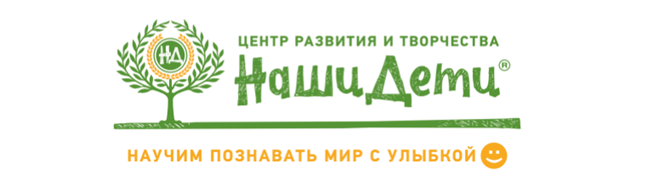 Учебный план дополнительной общеобразовательной общеразвивающейпрограммы«Шахматы»на 2023-2024 уч.г.Иваново, 2023Учебный план дополнительной общеразвивающей программы «Шахматы» отражает:-  продолжительность занятий;-  виды занятий;-  количество занятий, часов.Направленность дополнительного общеразвивающего курса соответствует интересам и потребностям обучающихся, учитывают реальные возможности их удовлетворения в учреждении дополнительного образования, помогают ребенку сформировать собственную ценностную и действенную позицию, стимулируют его самообразование и саморазвитие.Для проведения занятий по программе «Шахматы» созданы следующие необходимые условия:- соответствие действующим санитарным правилам и нормативам;- соответствие требованиям по охране и безопасности здоровья потребителей услуг;- качественное кадровое обеспечение;- необходимое программно-методическое и техническое обеспечение.Учебно-тематический план курса «Шахматы»Сведения о педагогахСодержание программы способствует развитию детей. Программа обеспечивает целостность образовательного процесса, содействуют эффективному решению преемственности при постепенном переходе из одной возрастной группы в другую.Занятия по курсу «Шахматы» рассчитаны на 1 год. Занятия проводятся с сентября по май, два раза в неделю. Таким образом, курс включает  72 учебных занятия. Время проведения занятий — 45 минут.Учебная деятельность по курсу «Шахматы» проводится с 01 сентября 2023 г. по 30 мая 2024 г.Информация о перечне курсов центра развития и творчества «Наши дети»  в 2023-2024 уч.г.Количество обучающихся пои курсу «Шахматы» - 12 человекУтверждаю:_________________Рошкован Н.Б.«4» сентября 2023г Циклограмма занятий по курсу «Шахматы» на 2023-2024 уч.г.Принято на педагогическом советеПротокол  № 1 от 01.09.2023Утверждаю:_______________________Рошкован Н.Б.Приказ № 6 от 04.09.2023 г.№ п/пМесяц, неделяТемаФорма занятия12.09.2021Волшебный мир шахматТеоретическое занятие26.09.2021Шахматная нотацияТеоретическое занятие39.09.2021      13.09.2021Ладья и слон1)Теоретическое занятие.2)Практическое занятие416.09.202120.09.2021Нападение и взятие1)Теоретическое занятие.2)Практическое занятие523.09.202127.09.2021Пешка1)Теоретическое занятие.2)Практическое занятие630.09.20214.10.2021Король1)Теоретическое занятие.2)Практическое занятие77.10.202111.10.2021Ферзь1)Теоретическое занятие.2)Практическое занятие814.10.202118.10.2021Конь1)Теоретическое занятие.2)Практическое занятие921.10.202125.10.202128.10.2021Ценность фигур1)Теоретическое занятие.2)Практическое занятие102.11.20214.11.2021Особые ходы пешки1)Теоретическое занятие.2)Практическое занятие118.11.202111.11.2021Повторение пройденного материала: ходы фигур, ценность фигурПрактическое занятие. Семинар.1215.11.202118.11.2021Коррекционное занятие1)Теоретическое занятие.2)Практическое занятие1322.11.202125.11.2021Защита от нападения1)Теоретическое занятие.2)Практическое занятие1429.11.20212.12.2021Шах и защита от него1)Теоретическое занятие.2)Практическое занятие156.12.20219.12.2021Мат1)Теоретическое занятие.2)Практическое занятие1613.12.202116.12.2021Простейшие матовые конструкции1)Теоретическое занятие.2)Практическое занятие1720.12.202123.12.2021Пат. Ничья1)Теоретическое занятие.2)Практическое занятие1827.12.202110.01.2022Повторение: задания на шах, мат, пат1)Теоретическое занятие.2)Практическое занятие1913.01.202217.01.202220.01.2022Коррекционное занятие или турнир по шахматам1)Теоретическое занятие.2)Практическое занятие2024.01.202227.01.2022Особый ход - рокировка1)Теоретическое занятие.2)Практическое занятие2131.01.20223.02.2022Двойной удар1)Теоретическое занятие.2)Практическое занятие227.02.202210.02.2022Мат королём и ферзём1)Теоретическое занятие.2)Практическое занятие2314.02.202217.02.2022Мат ферзём и ладьёй1)Теоретическое занятие.2)Практическое занятие2421.02.202224.02.2022Мат двумя ладьями1)Теоретическое занятие.2)Практическое занятие2528.02.20223.03.2022Повторение: матование одинокого короля разными фигурами1)Теоретическое занятие.2)Практическое занятие2610.03.202214.03.2022Коррекционное занятие или турнир1)Теоретическое занятие.2)Практическое занятие2717.03.202221.03.2022Правила поведения во время игры1)Теоретическое занятие.2)Практическое занятие2824.03.202228.03.2022Шахматные часы1)Теоретическое занятие.2)Практическое занятие. Опрос.2931.03.20224.04.2022Запись партии1)Теоретическое занятие.2)Практическое занятие307.04.202211.04.202214.04.2022Вилка1)Теоретическое занятие.2)Практическое занятие3) Решение задач3118.04.202221.04.202225.04.2022Сквозной удар1)Теоретическое занятие.2)Практическое занятие3)Решение задач323328.04.20225.05.202212.05.202216.05.2022Повторение – итоговый тест1)Практическое занятие2) Семинар3) Опрос4)Практическое занятие3419.05.202223.05.202226.05.202230.05.2022Подведение итогов года. Турниры с разным контролем времени.Практическое занятие. Турнир.Наименование курсаРуководительНазвание программыКурс «Шахматы»Беликова Т.Ю. Дополнительная общеразвивающая программакурса «Шахматы»Автор: Рошкован Н.Б.Наименование образовательной  услугиФорма предоставления услуг (очная)Наименование  программы (курса) в соответствии с учебным планом и договором с родителямиВозраст / ГруппаКоличество часов Количество часов Количество учащихся получающих услугуНаименование образовательной  услугиФорма предоставления услуг (очная)Наименование  программы (курса) в соответствии с учебным планом и договором с родителямиВозраст / Группав неделювсего срок обученияКоличество учащихся получающих услугуКурс «Шахматы»очнаяДополнительнаяобщеразвивающая программакурса «Шахматы».Автор: Беликова Т.Ю.4-7 летГруппа 1Понедельник: 1 часЧетверг: 1 час 9месяцев6Курс «Шахматы»очнаяДополнительнаяобщеразвивающая программакурса «Шахматы».Автор: Беликова Т.Ю.7 – 10 летГруппа 2Понедельник: 1 часЧетверг: 1 час 9месяцев6ГРУППАПОНЕДЕЛЬНИКВТОРНИКСРЕДАЧЕТВЕРГПЯТНИЦАСУББОТАГруппа 118-00 – 19-0018-00 – 19-00Группа 219-00 0 20-0019-00 - 20-00